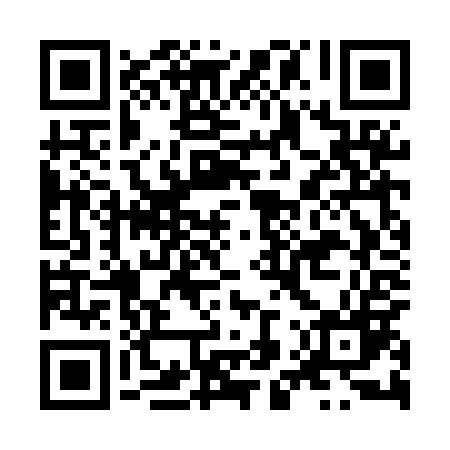 Prayer times for Kolonia Dabrowa, PolandMon 1 Apr 2024 - Tue 30 Apr 2024High Latitude Method: Angle Based RulePrayer Calculation Method: Muslim World LeagueAsar Calculation Method: HanafiPrayer times provided by https://www.salahtimes.comDateDayFajrSunriseDhuhrAsrMaghribIsha1Mon4:106:0712:355:027:058:542Tue4:076:0412:355:047:068:563Wed4:046:0212:355:057:088:594Thu4:026:0012:345:067:109:015Fri3:595:5812:345:077:119:036Sat3:565:5612:345:087:139:057Sun3:535:5312:335:097:149:078Mon3:505:5112:335:117:169:109Tue3:475:4912:335:127:189:1210Wed3:445:4712:335:137:199:1411Thu3:425:4512:325:147:219:1612Fri3:395:4312:325:157:239:1913Sat3:365:4012:325:167:249:2114Sun3:335:3812:325:177:269:2315Mon3:305:3612:315:187:289:2616Tue3:275:3412:315:207:299:2817Wed3:245:3212:315:217:319:3118Thu3:215:3012:315:227:329:3319Fri3:185:2812:305:237:349:3620Sat3:145:2612:305:247:369:3821Sun3:115:2412:305:257:379:4122Mon3:085:2212:305:267:399:4323Tue3:055:2012:305:277:419:4624Wed3:025:1812:305:287:429:4925Thu2:595:1612:295:297:449:5126Fri2:565:1412:295:307:459:5427Sat2:525:1212:295:317:479:5728Sun2:495:1012:295:327:4910:0029Mon2:465:0812:295:337:5010:0330Tue2:425:0612:295:347:5210:05